Publicado en Madrid el 05/03/2019 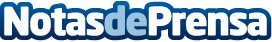 Romelar Comunicaciones continuará satisfaciendo en 2019 la creciente demanda de fibra óptica en hogares y empresasMayor velocidad, fiabilidad, seguridad y ahorro. Las ventajas de la fibra óptica convencen cada día a más empresas y particulares. Son algunas de las razones por las cuales, según los profesionales de Romelar Comunicaciones, su crecimiento está siendo imparableDatos de contacto:Romelar91 462 34 42Nota de prensa publicada en: https://www.notasdeprensa.es/romelar-comunicaciones-continuara Categorias: Nacional Telecomunicaciones Ciberseguridad Recursos humanos http://www.notasdeprensa.es